Good Afternoon, Everyone!!!!Meeting Minutes – July 19, 2022 – Rotary Club of Downtown DeLandGuest: Steve Crump – Breakfast Rotary and the District Assistant GovernorCares and ConcernsDoug and Lisa - CovidBee – her beautiful white horse had surgery for the cancer but they could not save herMonica – her brother-in-law passed awaySusie – Brother-in-law in the hospital with Covid, sister has covidWarren – recovering from throat surgeryJoanne – cat is recovering – thank you for the prayers!Matt’s niece Audrey is home but prayers are still welcomedSteve A. – got a new Ball (bowling, that is) – think it will help his game?Aaron – new job offer!  More to come!!BirthdaysJeff DevlinMatt BirnieKathy MacNeillWatt RamseyBill BudzinskiMark McDermottHappy Dollars!  Lots for cares and concerns and lots of happy peopleKathy – Fun at Tropical Nights, Bubblecue for Chris C., sad dollar because a nurse resigned at workFuzzy – Happy to have friends in the clubBill B. – Had nothing to say! 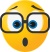 Harland – glad to support and be supportedGeorge – Happy Bill had no wordsCharley – Cuban family is coming to visitZeke – reported Ed and his wife have CovidBill F – Visited the Winter Park Rotary – they will be helping support Sharing SmilesSusie – Kids are coming to visit and she is retiring AGAIN!Josh – Memphis is on solid food after Wisdom Tooth surgery.  Josh is looking forward to a farm trip to NY for 7 days!Kendrick – “thinks” he had fun at Tropical Nights (He was told he did )Speaker – Steve Crump, Assistant District Governor	He presented this year’s Rotary theme, “Imagine Rotary.”  This is the concept of the 1st female Rotary International President, Jennifer Jones.  The symbol is a depiction of an Aboriginal circle in the sand which is how they would meet and collaborate. The green line underneath is for the stick you would use to draw the circle in the sand.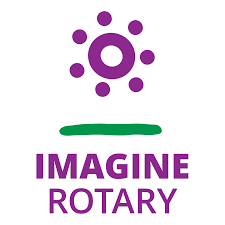 Minutarian Minute (Matt is Back)Rich Cooper officially passed the torch to Jeff MichelmanPolio Support – Rotary will be working with the Jacksonville Jaguars in a fundraising effortWe will need someone to spearhead this from our club.No CorrespondenceSister’s Build Network for GirlsCooking Event for our ClubNeed 3-4 people to cook for about 20-40 peopleBill B has offered to chair.  They gave us a list of dates. We have tentatively chosen January 7, 2023Club CalendarJuly 23 - 9:00 AM – Strategic Planning (board only) – Watt’s HouseJuly 25 - 5:00 – 7:30 – Wine to Water – Elusive Grape, Bill will finalize menu and prep team to cook on MondayAug 6 – RLI – Palm Coast August 20 – Vibrant Club Seminar – St Johns River State CollegeAugust 25 – Meeting of the 5 Families – Multiclub Rotary SocialAugust 27 – Bowling for Literacy – Anyone interested in bowling, contact Steve E. October 4 – National Night OutOctober 22 – 0.5K – Need to start getting sponsorships out soon!October 31 - Halloweenies November 12 – Camp Begin AgainCommittee Updates AdministrationRotary Social August 25Board Meetings will be the first Monday of the month at 6:00 PM at The Elusive GrapeMembershipPublic ImageAd in the Beacon July 13May be doing monthly newsletter for the people who support us so they can keep up with what we are doing.  Kendrick is tentatively calling it “Fresh Off the Grill.”FoundationSharing Smiles – checks need to go in to district.  All clubs sending their checks.Service  Feed the Band – Will need to find a new date.  The one we picked is not a home gameHOPE golf tournamentAnnouncementsBill J will help Aaron with first Elks cookFall Festival coming back – do we want to look into it?Junior Service League has moved their Wild, Wild West from August to February – the same day we are doing BT&BJ	Service Above Self - One profits most who serves best!Joining us at the Elk’s ClubWe missed you!!!!Alldredge, SteveBirnie, MattBudzinski, Bill  Cheshire, JoAnne   Cockayne, JoshEvans, Steve Feyk, BillGonzalez, Charley  Jenkins, GeorgeLacey, MarkLawrence, SusieMacNeill, Darin  MacNeill, KathyMerriam, HarlandMorehouse, Bruce Preston, Aaron  Rivera, Rick Rogers, Johnny Sabatini, EdSeaman, Ted Sr.Thomas, Kendrick Walker, Zeke Waters, JeffAutry, JerryBooth, QuinCantrell, Brian Carelli, Robbie  Cloudman, ChrisDevlin, JeffFetterhoff, ElizabethFlynn, LukeFrance, JimGoldberg, KenGraver, EdHall, ElmerHarland, Maureen Jackson, BillJackson, Mary JoLawrence, TomLevings, Chris  McDaniel, JohnMcDermott, MarkMendoza, MonicaPowell, BeeRamsey, Watt  Seaman, Ted Jr. Wedekind, DougWhitehead, Warren  